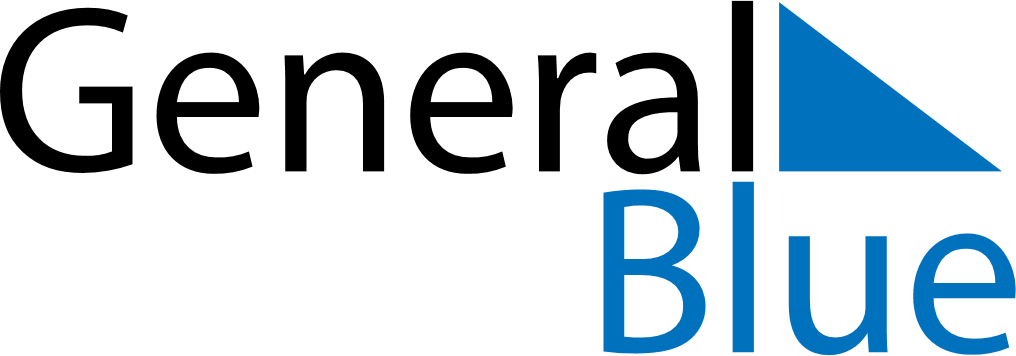 October 2024October 2024October 2024October 2024October 2024October 2024Archway, England, United KingdomArchway, England, United KingdomArchway, England, United KingdomArchway, England, United KingdomArchway, England, United KingdomArchway, England, United KingdomSunday Monday Tuesday Wednesday Thursday Friday Saturday 1 2 3 4 5 Sunrise: 7:01 AM Sunset: 6:38 PM Daylight: 11 hours and 37 minutes. Sunrise: 7:03 AM Sunset: 6:36 PM Daylight: 11 hours and 33 minutes. Sunrise: 7:04 AM Sunset: 6:34 PM Daylight: 11 hours and 29 minutes. Sunrise: 7:06 AM Sunset: 6:32 PM Daylight: 11 hours and 25 minutes. Sunrise: 7:08 AM Sunset: 6:29 PM Daylight: 11 hours and 21 minutes. 6 7 8 9 10 11 12 Sunrise: 7:09 AM Sunset: 6:27 PM Daylight: 11 hours and 17 minutes. Sunrise: 7:11 AM Sunset: 6:25 PM Daylight: 11 hours and 13 minutes. Sunrise: 7:13 AM Sunset: 6:23 PM Daylight: 11 hours and 10 minutes. Sunrise: 7:14 AM Sunset: 6:20 PM Daylight: 11 hours and 6 minutes. Sunrise: 7:16 AM Sunset: 6:18 PM Daylight: 11 hours and 2 minutes. Sunrise: 7:18 AM Sunset: 6:16 PM Daylight: 10 hours and 58 minutes. Sunrise: 7:19 AM Sunset: 6:14 PM Daylight: 10 hours and 54 minutes. 13 14 15 16 17 18 19 Sunrise: 7:21 AM Sunset: 6:12 PM Daylight: 10 hours and 50 minutes. Sunrise: 7:23 AM Sunset: 6:09 PM Daylight: 10 hours and 46 minutes. Sunrise: 7:24 AM Sunset: 6:07 PM Daylight: 10 hours and 42 minutes. Sunrise: 7:26 AM Sunset: 6:05 PM Daylight: 10 hours and 39 minutes. Sunrise: 7:28 AM Sunset: 6:03 PM Daylight: 10 hours and 35 minutes. Sunrise: 7:29 AM Sunset: 6:01 PM Daylight: 10 hours and 31 minutes. Sunrise: 7:31 AM Sunset: 5:59 PM Daylight: 10 hours and 27 minutes. 20 21 22 23 24 25 26 Sunrise: 7:33 AM Sunset: 5:57 PM Daylight: 10 hours and 23 minutes. Sunrise: 7:35 AM Sunset: 5:55 PM Daylight: 10 hours and 19 minutes. Sunrise: 7:36 AM Sunset: 5:53 PM Daylight: 10 hours and 16 minutes. Sunrise: 7:38 AM Sunset: 5:51 PM Daylight: 10 hours and 12 minutes. Sunrise: 7:40 AM Sunset: 5:49 PM Daylight: 10 hours and 8 minutes. Sunrise: 7:42 AM Sunset: 5:47 PM Daylight: 10 hours and 4 minutes. Sunrise: 7:43 AM Sunset: 5:45 PM Daylight: 10 hours and 1 minute. 27 28 29 30 31 Sunrise: 6:45 AM Sunset: 4:43 PM Daylight: 9 hours and 57 minutes. Sunrise: 6:47 AM Sunset: 4:41 PM Daylight: 9 hours and 53 minutes. Sunrise: 6:49 AM Sunset: 4:39 PM Daylight: 9 hours and 50 minutes. Sunrise: 6:50 AM Sunset: 4:37 PM Daylight: 9 hours and 46 minutes. Sunrise: 6:52 AM Sunset: 4:35 PM Daylight: 9 hours and 42 minutes. 